         Week of May 22nd – May 26th  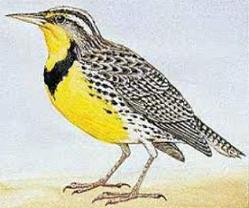 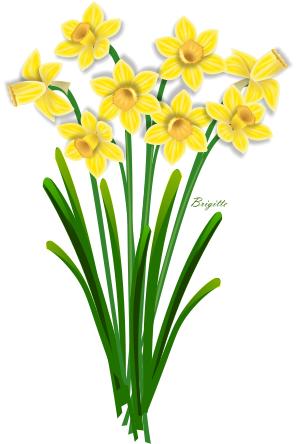 HOMEWORK SCHEDULETHIS WEEK AT SCHOOL…LITERACY: We will discuss how characters respond to major events and challenges in literature.  In grammar, we will review subject-verb agreement.  Now that we have finished our original fables, we will focus on opinion letter writing and how to best convince our reader.  MATH: We continue in our new - and final - unit “Time, Shapes, and Fractions as Equal Parts of Shapes.”  This week we are focusing on fractions by partitioning circles and rectangles into equal parts and describing those parts as halves, thirds, or fourths, describing a whole by the number of equal parts (such as 2 halves, 3 thirds, and 4 fourths), and recognizing that equal parts of a rectangle can have different shapes.SPECIAL EVENTS: We are both MAP and DIBELS testing this week.  These are the end-of-the-year summative evaluations that are required by the state. We will be DIBELS testing on Monday in the afternoon and MAP testing on Wednesday afternoon (reading) and Thursday afternoon (math).   If anyone has any specific questions about these tests, I am happy to answer them.      Semana del  22 mayo – 26 mayo HORARIO DE TAREASESTA SEMANA EN LA ESCUELA ...LECTURA: Discutiremos cómo los personajes responden a los principales eventos y desafíos de la literatura. En la gramática, revisaremos el acuerdo sujeto-verbo. Ahora que hemos terminado nuestras fábulas originales, nos centraremos en la escritura de cartas de opinión y en cómo convencer mejor a nuestro lector.MATEMÁTICAS: Esta semana nos centramos en las fracciones dividiendo círculos y rectángulos en partes iguales y describiendo esas partes como mitades, tercios o cuartos , Describiendo un todo por el número de partes iguales (como 2 mitades, 3 tercios y 4 cuartos) y reconociendo que partes iguales de un rectángulo pueden tener formas diferentes.EVENTOS ESPECIALES: Estamos a la vez MAP y DIBELS pruebas esta semana. Estas son las evaluaciones sumativas de fin de año que son requeridas por el estado. Seremos pruebas de DIBELS el lunes en la tarde y pruebas MAP el miércoles por la tarde (lectura) y el jueves por la tarde (matemáticas). Si alguien tiene preguntas específicas sobre estas pruebas, me complace contestarlas.Monday 5/22Tuesday 5/23Wednesday 5/24Thursday 5/25Friday 5/26Homework:20 minutes of readingDon’t forget to have an adult sign your reading calendar every night.Homework:20 minutes of readingDon’t forget to have an adult sign your reading calendar every night.Homework:20 minutes of readingDon’t forget to have an adult sign your reading calendar every night.Homework:20 minutes of reading. Spelling Test TomorrowDon’t forget to have an adult sign your reading calendar every night.*Please read for twenty minutes at some time during the weekend, as well as MONDAY, so you can make your May reading goal*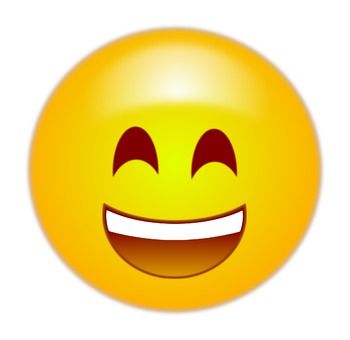 lunes 5/22martes 5/23miércoles 5/24jueves 5/25viernes 5/26Deberes:20 minutos de lectura.No te olvide de traer su hoja de lectura y mañana carpeta de tareas!Deberes:20 minutos de lecturaNo te olvides de tener un adulto firmar el boleto de lectura cada noche.Deberes:20 minutos de lectura. No te olvides de tener un adulto firmar el boleto de lectura cada noche.Deberes:20 minutos de lectura.Prueba de ortografía mañanaNo te olvide de traer su hoja de lectura y mañana carpeta de tareas!*Por favor, lea por veinte minutos en algún momento durante el fin de semana, así como LUNES, para que pueda hacer su objetivo de lectura de mayo*